Department of AccountsPayroll BulletinW-4 Exemption ResetW-4 Exemption Reset, continuedCalendar Year 2024               January 29, 2024 Volume #2024-03In This Issue of the Payroll Bulletin…....W-4 Exemption ResetThe Payroll Bulletin is published periodically to provide CIPPS agencies guidance regarding Commonwealth payroll operations.  If you have any questions about this bulletin, please send an email to payroll@doa.virginia.govState Payroll OperationsDirector                         Cathy McGillAssistant Director          Carmelita Holmes2023 W-4 ExemptionsExpire Feb 15As mentioned in the #2024-01 Payroll Bulletin, employees who claim exempt from withholding on their W-4 during the prior year must complete a new W-4 form by February 15th to maintain their exempt status. If a newly completed W-4 form is not received by February 15th, agencies must immediately begin to withhold Federal income tax as if they had checked the box for Single or Married filing separately in Step 1(c) and made no entries in Step 2, Step 3, or Step 4 of the 2020 Form W-4.  If the employee gives you a new Form W-4 claiming exemption from withholding after February 15, you may apply the exemption to future wages, but don't refund taxes withheld while the exempt status wasn't in place.IRS regulations stipulate which employees are eligible to file a W-4 Form with exempt status.  Refer to Section 9 of Publication 15 (Circular E) for more information.  https://www.irs.gov/pub/irs-pdf/p15.pdf   page 24-25HCM ProcessAgency - Identify Employees Claiming Exemption from FITa.	W-4 Exemptions Report (TAX100) - lists all employees whose U.S. Tax Data records indicate that they are exempt from federal income tax withholding (W-4).   Navigation:  Payroll for North America > U.S. Annual Processing > Year-End/New Year Preparation > W-4 Exemptions Report > W-4 Exemptions Reportb.	Agency - Employee Tax Set Up Query – A list of all employees set up, filter on the Federal StatusAgency – Ensure Employees Have Valid EmailsEmployees must have a valid email address in HCM.  The following data query can be run to identify employees with no email addresses:  V_HR_MISSING_EMAIL.  Work with HR to ensure employee emails are set up as soon as possible.HCM Process, cont.Cardinal - Notify EmployeesOn February 1, 2024, Cardinal will run a job that will automatically generate emails to all active employees who are exempt, have a valid email address in HCM and have not submitted a new W-4 and will set the “Notification Sent” flag on the federal tax data page.  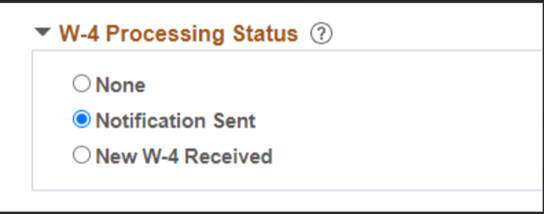 Payroll Admins - Update Federal Tax Data PageAs received, Payroll Admins insert a new effective date and update the federal tax data page with the new W-4 information.  Payroll Admins must also remember to check the “New W-4 Received” radio button before saving the record.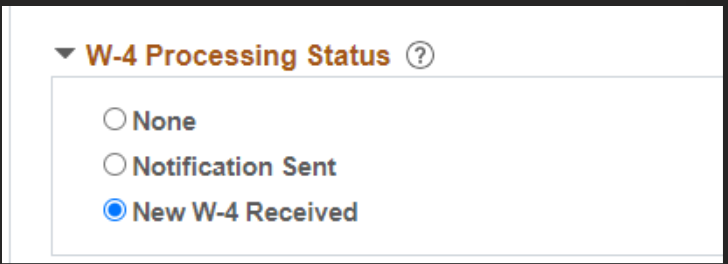 State Payroll Operations – Reset StatusSPO will run a job the morning of February 16, 2024, that will add a new effective-dated row and change all previously exempt employees (still show “Notification Sent” radio button) who did not submit new forms to the default status as required by the IRS.  This program is only for the federal forms; Virginia forms must be maintained manually.